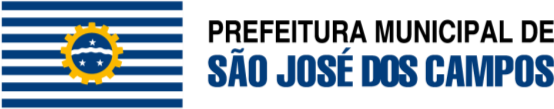 Atividade: Transporte Rodoviário de Cargas – Exceto Produtos Perigosos e Mudanças, Intermunicipal, Interestadual e InternacionalCNAE: 4930-2/02 (cód. 320)Descrição da Atividade:Estabelecimento que exerce atividade de transporte rodoviário intermunicipal, interestadual e internacional de produtos sujeitos à atuação da vigilância sanitária, exceto medicamentos e insumos farmacêuticos e produtos alimentícios, com área de armazenamento, inclusive em conteiners.Estabelecimento que exerce atividade de transporte rodoviário intermunicipal, interestadual e internacional de produtos sujeitos à atuação da vigilância sanitária, exceto medicamentos e insumos farmacêuticos e produtos alimentícios, sem área de armazenamento, inclusive em conteiners.Estabelecimento que exerce atividade de transporte rodoviário intermunicipal, interestadual e internacional de medicamentos e insumos farmacêuticos, com área de armazenamento, inclusive em contêineres.Estabelecimento que exerce atividade de transporte rodoviário intermunicipal, interestadual e internacional de medicamentos e insumos farmacêuticos, sem área de armazenamento, inclusive em contêineres.Estabelecimento que exerce atividade de transporte rodoviário intermunicipal, interestadual e internacional de produtos alimentícios, com ou sem área de armazenamento, inclusive em contêineres. *Estabelecimento que exerce atividade de transporte rodoviário intermunicipal, interestadual e internacional de alimentos e água para trabalhadores, com veículos adaptados, dotados de reservatórios específicos para o armazenamento - ônibus, carretas, entre outros.Estabelecimento que exerce atividade de transporte rodoviário intermunicipal, interestadual e internacional de amostra de sangue de doadores, de receptor para provas pré-transfusionais, bolsas de sangue e hemocomponentesEstabelecimento que exerce atividade de transporte rodoviário intermunicipal, interestadual einternacional de material biológico humano.* Atividade licenciada pelo RedeSim-SILPasso a Passo:Pessoa Jurídica:Apresentar protocolo do Sistema Integrado de Licenciamento - SIL, e documentos listados abaixoOBS: As taxas da Vigilância Sanitária serão encaminhadas posteriormente via CorreiosDocumentosDocumentosDocumentos1REQUERIMENTO PADRÃO PARA ABERTURA DE PROCESSO DA PREFEITURA DE SÃO JOSÉ DOS CAMPOSORIGINAL2ANEXO V DA PORTARIA CVS 1/2020 - FORMULÁRIO DE SOLICITAÇÃO DE ATOS DE VIGILÂNCIA SANITÁRIAORIGINAL3SUBANEXO V.3 DA PORTARIA CVS 1/2020 - FORMULÁRIO DE ATIVIDADE RELACIONADA AOS PRODUTOS DE INTERESSE DA SAÚDESomente para:Estabelecimento que exerce atividade de transporte rodoviário intermunicipal, interestadual e internacional de amostra de sangue de doadores, de receptor para provas pré-transfusionais, bolsas de sangue e hemocomponentesEstabelecimento que exerce atividade de transporte rodoviário intermunicipal, interestadual e internacional de material biológico humano.ORIGINAL4CADASTRO NACIONAL DE PESSOA JURÍDICA (CNPJ)CÓPIA, COM APRESENTAÇÃODO ORIGINAL5CONTRATO SOCIAL REGISTRADO EM CARTÓRIO DE REGISTRO CIVIL DE PESSOASJURÍDICAS QUANDO SE TRATAR DE SOCIEDADE SIMPLES, ASSOCIAÇÕES E FUNDAÇÕESCÓPIA, COM APRESENTAÇÃO DO ORIGINAL6CONTRATO SOCIAL REGISTRADO NA JUCESP - EIRELI, ME, EPP, ENTRE OUTROSCÓPIA, COM APRESENTAÇÃODO ORIGINAL7COMPROVANTE DE IDENTIDADE DO REPRESENTANTE LEGAL - DOCUMENTO OFICIAL DE IDENTIDADE DE PESSOA FÍSICA, COM FOTOSomente para:Estabelecimento que exerce atividade de transporte rodoviário intermunicipal, interestadual e internacional de amostra de sangue de doadores, de receptor para provas pré-transfusionais, bolsas de sangue e hemocomponentesEstabelecimento que exerce atividade de transporte rodoviário intermunicipal, interestadual e internacional de material biológico humano.CÓPIA COM APRESENTAÇÃO DO ORIGINAL8HABILITAÇÃO PROFISSIONAL EMITIDA PELO CONSELHO DE CLASSE COMPETENTESomente para:Estabelecimento que exerce atividade de transporte rodoviário intermunicipal, interestadual e internacional de produtos sujeitos à atuação da vigilância sanitária, exceto medicamentos e insumos farmacêuticos e produtos alimentícios, com área de armazenamento, inclusive em conteiners.Estabelecimento que exerce atividade de transporte rodoviário intermunicipal, interestadual e internacional de medicamentos e insumos farmacêuticos, com ou sem área de armazenamento, inclusive em contêineres.ORIGINAL9COMPROVANTE DE RESPONSABILIDADE TÉCNICA, QUANDO EMITIDA PELO CONSELHO PROFISSIONAL COMPETENTESomente para:Estabelecimento que exerce atividade de transporte rodoviário intermunicipal, interestadual e internacional de medicamentos e insumos farmacêuticos, com ou sem área de armazenamento, inclusive em contêineres.Estabelecimento que exerce atividade de transporte rodoviário intermunicipal, interestadual e internacional de amostra de sangue de doadores, de receptor para provas pré-transfusionais, bolsas de sangue e hemocomponentesCÓPIA COM APRESENTAÇÃO DO ORIGINAL10COMPROVANTE DE RECOLHIMENTO (DARE OU EQUIVALENTE MUNICIPAL) DA TAXA DE TERMO DE RESPONSABILIDADE TÉCNICA OU COMPROVANTE DE ISENÇÃO DE TAXASomente para estabelecimento que exerce atividade de transporte rodoviário intermunicipal, interestadual e internacional de medicamentos e insumos farmacêuticos, com ou sem área de armazenamento, inclusive em contêineres.ORIGINAL11COMPROVANTE DE VÍNCULO EMPREGATÍCIO OU COMPROVANTE DE VÍNCULO EMPREGATÍCIO REGISTRADO EM CARTÓRIO QUANDO CARACTERIZAR PRESTAÇÃODE SERVIÇOCÓPIA12CONTRATO DE ATIVIDADE TERCEIRIZADAExceto para estabelecimento que exerce atividade de transporte rodoviário intermunicipal, interestadual e internacional de alimentos e água para trabalhadores, com veículos adaptados, dotados de reservatórios específicospara o armazenamento - ônibus, carretas, entre outros.CÓPIA13LICENÇA DE FUNCIONAMENTO DAS ATIVIDADES CONTRATADAS (TERCEIRIZADAS)Exceto para estabelecimento que exerce atividade de transporte rodoviário intermunicipal, interestadual e internacional de alimentos e água para trabalhadores, com veículos adaptados, dotados de reservatórios específicos para o armazenamento - ônibus, carretas, entre outros.CÓPIA14LTA – LAUDO TÉCNICO DE AVALIAÇÃO DE PROJETO DE EDIFICAÇÃOSomente para:Estabelecimento que exerce atividade de transporte rodoviário intermunicipal, interestadual e internacional de produtos sujeitos à atuação da vigilância sanitária, exceto medicamentos e insumos farmacêuticos e produtos alimentícios, com área de armazenamento, inclusive em conteiners.Estabelecimento que exerce atividade de transporte rodoviário intermunicipal, interestadual e internacional de medicamentos e insumos farmacêuticos, com área de armazenamento, inclusive em contêineres.CÓPIAFormulários:Formulários:REQUERIMENTO PADRÃO PARA ABERTURA DE PROCESSO DA PREFEITURA DE SÃO JOSÉ DOS CAMPOSANEXO V DA PORTARIA CVS 1/2020 - FORMULÁRIO DE SOLICITAÇÃO DE ATOS DE VIGILÂNCIA SANITÁRIASUBANEXO V.3 DA PORTARIA CVS 1/2020 - FORMULÁRIO DE ATIVIDADE RELACIONADA AOSPRODUTOS DE INTERESSE DA SAÚDECustos:R$Transporte rodoviário de cargas em geral intermunicipal e interestadual.220,00Assunção e/ou Baixa de Responsabilidade Técnica50,00Renovação da Licença Sanitária110,00Alteração de endereço do estabelecimento220,00Prazos:10 a 50 minutos - Atendimento no Guichê30 a 60 dias - Emissão da Licença SanitáriaLegislaçõesLei Estadual 10.083, de 23 de setembro de 1998 - Código Sanitário do Estado de São Paulo Dispõe sobre o Código Sanitário do Estado de São Paulo-SPPortaria Estadual CVS 1, de 24 de julho de 2020.Disciplina, no âmbito do Sistema Estadual de Vigilância Sanitária – SEVISA, o licenciamento dos estabelecimentos de interesse da saúde e das fontes de radiação ionizante, e dá providências correlatas.Decreto Estadual 55.660, de 30 de março de 2010Institui o Sistema Integrado de Licenciamento, cria o Certificado de Licenciamento Integrado, e dá providências correlatas.Lei Municipal 5.996, de 27 de dezembro de 2001Cria o Serviço de Vigilância Sanitária - VISA, subordinado à Secretaria Municipal de Saúde, e dá outras providências.Lei Municipal 8.300, de 27 de dezembro de 2010Altera a Lei nº 5.996, de 27 de dezembro de 2001, que criou o Serviço de Vigilância Sanitária - VISALei Complementar Municipal 268, de 16 de dezembro de 2003Cria taxas em razão do exercício do poder de polícia administrativa no âmbito do Serviço de Vigilância Sanitária - VISA, e dá outras providências.Lei Complementar Municipal 434, de 27 de dezembro de 2010Altera a Lei Complementar nº 268, de 16 de dezembro de 2003 que criou as taxas em razão do exercício do poder de polícia administrativa no âmbito do Serviço deVigilância Sanitária - VISA, e dá outras providências.RDC 50, de 21 de fevereiro de 2002Dispõe sobre o Regulamento Técnico para planejamento, programação, elaboração e avaliação de projetos físicos de estabelecimentos assistenciais de saúde.RDC 20, de 10 de abril de 2014Dispõe sobre regulamento sanitário para o transporte de material biológico humano.Portaria Estadual CVS 15, de 7 de novembro de 1991Disciplina a normatização do transporte por veículos de alimentos para consumo humano. A  uniformização das ações de fiscalização dos veículos que transportam alimentos e proteção contra riscos de contaminação.Onde obter informações:Vigilância Sanitária - Horário: 2ª a 6ª feira das 09:00h às 15:00hEndereço: Rua Turiaçu, S/N (em frente Número 300) - Parque Industrial, São José dos Campos - SP, Brasil E-mail: protocolo.visa@sjc.sp.gov.brTelefone: (12) 3212-1273Endereços onde Protocolar:Protocolo Central - Paço Municipal - Horário: 2ª a 6ª feira das 8h15 às 17h (distribuição de senhas das 8h15 às 16h30 )Endereço: Rua José de Alencar, 123 (andar térreo) - Vila Santa Luzia, São José dos Campos - SP, BrasilProtocolo Norte - Horário: 2ª a 6ª feira das 8h15 ás 17hEndereço: Rua Guarani, 141 - Santana, São José dos Campos - SP, Brasil (12) 3921-7558Protocolo Leste - Horário: 2ª a6ª feira das 8h15 às 17hEndereço: Rua Professor Felício Savastano, 120 - Vila Industrial, São José dos Campos - SP, Brasil (12) 3901-1087 / (12) 3912-7717Protocolo Sul - Horário: 2ª a 6ª feira das 7h45 ás 16h10Endereço: Avenida Salinas, 170 - Jardim Satélite, São José dos Campos - SP, Brasil (12) 3932-2022Protocolo Subprefeitura Eugênio de Melo - Horário: 2ª a 6ª feira das 8h15 às 17hEndereço: Rua Quinze de Novembro, 259 - Eugênio de Melo, São José dos Campos - SP, Brasil (12) 3908-5914Protocolo Subprefeitura de São Francisco Xavier - Horário: 2ª a 6ª feira das 7h às 11h/12h30 às 16h30 Endereço: Rua Quinze de Novembro, 870 - São Francisco Xavier, São José dos Campos - SP, Brasil(12) 3926-1200